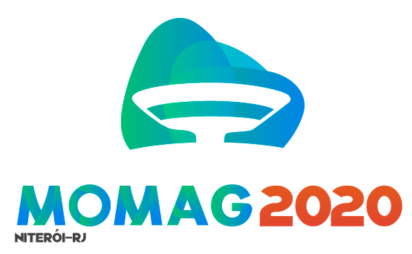 Ficha de CadastroMOMAG 2020190 SBMO - Simpósio Brasileiro de Micro-ondas e Optoeletrônica140 CBMag - Congresso Brasileiro de EletromagnetismoNome da Empresa:Nome da Empresa:Nome da Empresa:Nome da Empresa:Nome da Empresa:Nome da Empresa:CNPJ:CNPJ:CNPJ:Inscrição Estadual / Municipal:Inscrição Estadual / Municipal:Inscrição Estadual / Municipal:Endereço:Endereço:Endereço:Endereço:Endereço:Endereço:Cidade:UF:UF:UF:UF:CEP:Telefone:Telefone:Telefone:Fax:Fax:Fax:E-mail:E-mail:E-mail:E-mail:E-mail:E-mail:Opção de Patrocínio:(   ) DIAMANTE(   ) OURO(   ) PRATA(   ) BRONZE(   ) APOIOOpção de Patrocínio:(   ) DIAMANTE(   ) OURO(   ) PRATA(   ) BRONZE(   ) APOIOValor do Patrocínio:Valor do Patrocínio:Forma de Pagamento:Total:Forma de Pagamento:Total:Nome do Responsável (quem assina o contrato):Nome do Responsável (quem assina o contrato):Nome do Responsável (quem assina o contrato):Nome do Responsável (quem assina o contrato):Nome do Responsável (quem assina o contrato):Nome do Responsável (quem assina o contrato):Cargo:Cargo:Cargo:Cargo:Cargo:Cargo:Assinatura do Responsável:Assinatura do Responsável:Assinatura do Responsável:Assinatura do Responsável:Assinatura do Responsável:Assinatura do Responsável: